     R E P U B L I K A   H R V A T S K AVUKOVARSKO-SRIJEMSKA ŽUPANIJAOPĆINA BABINA GREDA  
    OPĆINSKO VIJEĆE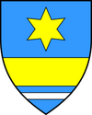 KLASA: 400-06/23-01/4URBROJ: 2196-7-01-23-1Babina Greda, 29. rujna 2023.Na temelju članka 83. Zakona o proračunu („Narodne novine“ broj 144/21) i članka 18. i 53. Statuta Općine Babina Greda ("Službeni vjesnik Vukovarsko – srijemske županije" broj 11/09, 04/13, 03/14, 01/18, 13/18, 27/18 - pročišćeni tekst, 21A/19, 03/20 i 04/21) i članka 45. Poslovnika o radu Općinskog vijeća (“Sl. Vjesnik Vukovarsko – srijemske županije” broj 16/09, 01/18 i 04/21), Općinsko vijeće na 22. sjednici održanoj dana 29. rujna 2023. godine, d o n o s i                        O  D  L  U  K  UO PROVEDBI PLANA RAZVOJNIH PROGRAMA OPĆINEBABINA GREDA ZA PERIOD OD 01.01. DO 30.06.2023.GODINEČlanak 1.                   Donosi se Odluka o provedbi plana razvojnih programa Općine Babina Greda za period od 01.01. do 30.06.2023. godine.Članak 2.                  Prihodi i izdaci po grupama, utvrđuju se u Bilanci prihoda i izdataka za period od 01.01. do 30.06.2022. godine, kako je iskazano u Bilanci koja je sastavni dio ove Odluke o provedbi plana razvojnih programa kako slijedi:Članak 3.                    Ova Odluka o provedbi plana razvojnih programa Općine Babina Greda za period od 01.01. do 30.06.2023. godine, stupa na snagu osmog dana od dana objave u „Službenom vjesniku“ Vukovarsko-srijemske županije.Predsjednik općinskog vijeća:                            _________________________                                                                                                                                                                                                        Tomo Đaković+*xfs*pvs*lsu*cvA*xBj*qEC*oCa*qdA*uEw*klg*pBk*-
+*yqw*yhB*iEz*rfy*ugc*dys*kfm*uDc*Bjn*jus*zew*-
+*eDs*lyd*lyd*lyd*lyd*Awf*DmD*Chy*bDb*vsr*zfE*-
+*ftw*kms*lqg*bbc*lcs*kcn*vxt*dwj*nvo*kvr*onA*-
+*ftA*Fwk*nBx*vrm*ily*vrl*joi*qjc*ziF*snq*uws*-
+*xjq*Ckj*uzc*EBj*wnt*Day*aAr*iBg*bdk*bvB*uzq*-
IZVRŠENJE PLANA RAZVOJNIH PROGRAMA ZA 01.01. - 30.06.2023. godineIZVRŠENJE PLANA RAZVOJNIH PROGRAMA ZA 01.01. - 30.06.2023. godineIZVRŠENJE PLANA RAZVOJNIH PROGRAMA ZA 01.01. - 30.06.2023. godineIZVRŠENJE PLANA RAZVOJNIH PROGRAMA ZA 01.01. - 30.06.2023. godineIZVRŠENJE PLANA RAZVOJNIH PROGRAMA ZA 01.01. - 30.06.2023. godineIZVRŠENJE PLANA RAZVOJNIH PROGRAMA ZA 01.01. - 30.06.2023. godineIZVRŠENJE PLANA RAZVOJNIH PROGRAMA ZA 01.01. - 30.06.2023. godineIZVRŠENJE PLANA RAZVOJNIH PROGRAMA ZA 01.01. - 30.06.2023. godineIZVRŠENJE PLANA RAZVOJNIH PROGRAMA ZA 01.01. - 30.06.2023. godineIZVRŠENJE PLANA RAZVOJNIH PROGRAMA ZA 01.01. - 30.06.2023. godineIZVRŠENJE PLANA RAZVOJNIH PROGRAMA ZA 01.01. - 30.06.2023. godineIZVRŠENJE PLANA RAZVOJNIH PROGRAMA ZA 01.01. - 30.06.2023. godineIZVRŠENJE PLANA RAZVOJNIH PROGRAMA ZA 01.01. - 30.06.2023. godineIZVRŠENJE PLANA RAZVOJNIH PROGRAMA ZA 01.01. - 30.06.2023. godineIZVRŠENJE PLANA RAZVOJNIH PROGRAMA ZA 01.01. - 30.06.2023. godineIZVRŠENJE PLANA RAZVOJNIH PROGRAMA ZA 01.01. - 30.06.2023. godineIZVRŠENJE PLANA RAZVOJNIH PROGRAMA ZA 01.01. - 30.06.2023. godineIZVRŠENJE PLANA RAZVOJNIH PROGRAMA ZA 01.01. - 30.06.2023. godineIZVRŠENJE PLANA RAZVOJNIH PROGRAMA ZA 01.01. - 30.06.2023. godineIZVRŠENJE PLANA RAZVOJNIH PROGRAMA ZA 01.01. - 30.06.2023. godineIZVRŠENJE PLANA RAZVOJNIH PROGRAMA ZA 01.01. - 30.06.2023. godineIZVRŠENJE PLANA RAZVOJNIH PROGRAMA ZA 01.01. - 30.06.2023. godineIZVRŠENJE PLANA RAZVOJNIH PROGRAMA ZA 01.01. - 30.06.2023. godineIZVRŠENJE PLANA RAZVOJNIH PROGRAMA ZA 01.01. - 30.06.2023. godineIZVRŠENJE PLANA RAZVOJNIH PROGRAMA ZA 01.01. - 30.06.2023. godineIZVRŠENJE PLANA RAZVOJNIH PROGRAMA ZA 01.01. - 30.06.2023. godineIZVRŠENJE PLANA RAZVOJNIH PROGRAMA ZA 01.01. - 30.06.2023. godinePLANIRANO FINANCIRANJEPLANIRANO FINANCIRANJEPLANIRANO FINANCIRANJEPLANIRANO FINANCIRANJEPLANIRANO FINANCIRANJEPLANIRANO FINANCIRANJEPLANIRANO FINANCIRANJEPLANIRANO FINANCIRANJEUKUPNOUKUPNOUKUPNOBROJ KONTAINVESTICIJA / KAPITALNA POMOĆ / KAPITALNA DONACIJAINVESTICIJA / KAPITALNA POMOĆ / KAPITALNA DONACIJAINVESTICIJA / KAPITALNA POMOĆ / KAPITALNA DONACIJAINVESTICIJA / KAPITALNA POMOĆ / KAPITALNA DONACIJAINVESTICIJA / KAPITALNA POMOĆ / KAPITALNA DONACIJAINVESTICIJA / KAPITALNA POMOĆ / KAPITALNA DONACIJA(realizirano)(realizirano)1233444BROJ KONTAINVESTICIJA / KAPITALNA POMOĆ / KAPITALNA DONACIJAINVESTICIJA / KAPITALNA POMOĆ / KAPITALNA DONACIJAINVESTICIJA / KAPITALNA POMOĆ / KAPITALNA DONACIJAINVESTICIJA / KAPITALNA POMOĆ / KAPITALNA DONACIJAINVESTICIJA / KAPITALNA POMOĆ / KAPITALNA DONACIJAINVESTICIJA / KAPITALNA POMOĆ / KAPITALNA DONACIJA01.01.2023. - 30.06.2023.01.01.2023. - 30.06.2023.20232023202320242024202520252025202520251 + 2 + 31 + 2 + 31 + 2 + 3UKUPNO RASHODI / IZDACIUKUPNO RASHODI / IZDACIUKUPNO RASHODI / IZDACIUKUPNO RASHODI / IZDACIUKUPNO RASHODI / IZDACIUKUPNO RASHODI / IZDACI246.047,88246.047,882.175.110,002.175.110,002.175.110,001.783.794,001.783.794,001.783.794,001.783.794,001.783.794,001.783.794,001.783.794,005.742.698,005.742.698,005.742.698,00Razdjel 002 JEDINSTVENI UPRAVNI ODJELRazdjel 002 JEDINSTVENI UPRAVNI ODJELRazdjel 002 JEDINSTVENI UPRAVNI ODJELRazdjel 002 JEDINSTVENI UPRAVNI ODJELRazdjel 002 JEDINSTVENI UPRAVNI ODJELRazdjel 002 JEDINSTVENI UPRAVNI ODJEL246.047,88246.047,882.175.110,002.175.110,002.175.110,001.783.794,001.783.794,001.783.794,001.783.794,001.783.794,001.783.794,001.783.794,005.742.698,005.742.698,005.742.698,00P02 02 JEDINSTVENI UPRAVNI ODJELP02 02 JEDINSTVENI UPRAVNI ODJELP02 02 JEDINSTVENI UPRAVNI ODJELP02 02 JEDINSTVENI UPRAVNI ODJELP02 02 JEDINSTVENI UPRAVNI ODJELP02 02 JEDINSTVENI UPRAVNI ODJEL246.047,88246.047,882.175.110,002.175.110,002.175.110,001.783.794,001.783.794,001.783.794,001.783.794,001.783.794,001.783.794,001.783.794,005.742.698,005.742.698,005.742.698,00Program 300 Održavanje komunalne infrastruktureProgram 300 Održavanje komunalne infrastruktureProgram 300 Održavanje komunalne infrastruktureProgram 300 Održavanje komunalne infrastruktureProgram 300 Održavanje komunalne infrastruktureProgram 300 Održavanje komunalne infrastrukture0,000,00132.723,00132.723,00132.723,00126.086,00126.086,00126.086,00126.086,00126.086,00126.086,00126.086,00384.895,00384.895,00384.895,00Kapitalni projekt K100309 Dodatna ulaganja na građevinskim objektimaKapitalni projekt K100309 Dodatna ulaganja na građevinskim objektimaKapitalni projekt K100309 Dodatna ulaganja na građevinskim objektimaKapitalni projekt K100309 Dodatna ulaganja na građevinskim objektimaKapitalni projekt K100309 Dodatna ulaganja na građevinskim objektimaKapitalni projekt K100309 Dodatna ulaganja na građevinskim objektima0,000,00132.723,00132.723,00132.723,00126.086,00126.086,00126.086,00126.086,00126.086,00126.086,00126.086,00384.895,00384.895,00384.895,00Izvor 4.1. PomoćiIzvor 4.1. PomoćiIzvor 4.1. PomoćiIzvor 4.1. PomoćiIzvor 4.1. PomoćiIzvor 4.1. Pomoći0,000,00132.723,00132.723,00132.723,00126.086,00126.086,00126.086,00126.086,00126.086,00126.086,00126.086,00384.895,00384.895,00384.895,004Rashodi za nabavu nefinancijske imovine                                                             Rashodi za nabavu nefinancijske imovine                                                             Rashodi za nabavu nefinancijske imovine                                                             Rashodi za nabavu nefinancijske imovine                                                             Rashodi za nabavu nefinancijske imovine                                                             Rashodi za nabavu nefinancijske imovine                                                             Rashodi za nabavu nefinancijske imovine                                                             0,000,00132.723,00132.723,00132.723,00126.086,00126.086,00126.086,00126.086,00126.086,00126.086,00126.086,00384.895,00384.895,00384.895,0042Rashodi za nabavu proizvedene dugotrajne imovine                                                    Rashodi za nabavu proizvedene dugotrajne imovine                                                    Rashodi za nabavu proizvedene dugotrajne imovine                                                    Rashodi za nabavu proizvedene dugotrajne imovine                                                    Rashodi za nabavu proizvedene dugotrajne imovine                                                    Rashodi za nabavu proizvedene dugotrajne imovine                                                    Rashodi za nabavu proizvedene dugotrajne imovine                                                    0,000,00132.723,00132.723,00132.723,00106.178,00106.178,00106.178,00106.178,00106.178,00106.178,00106.178,00345.079,00345.079,00345.079,00421Građevinski objekti                                                                                 Građevinski objekti                                                                                 Građevinski objekti                                                                                 Građevinski objekti                                                                                 Građevinski objekti                                                                                 Građevinski objekti                                                                                 Građevinski objekti                                                                                 0,000,00132.723,00132.723,00132.723,000,000,000,000,000,000,000,00132.723,00132.723,00132.723,004212Poslovni objekti                                                                                    Poslovni objekti                                                                                    Poslovni objekti                                                                                    Poslovni objekti                                                                                    Poslovni objekti                                                                                    Poslovni objekti                                                                                    Poslovni objekti                                                                                    0,000,00132.723,00132.723,00132.723,000,000,000,000,000,000,000,00132.723,00132.723,00132.723,0045Rashodi za dodatna ulaganja na nefinancijskoj imovini                                               Rashodi za dodatna ulaganja na nefinancijskoj imovini                                               Rashodi za dodatna ulaganja na nefinancijskoj imovini                                               Rashodi za dodatna ulaganja na nefinancijskoj imovini                                               Rashodi za dodatna ulaganja na nefinancijskoj imovini                                               Rashodi za dodatna ulaganja na nefinancijskoj imovini                                               Rashodi za dodatna ulaganja na nefinancijskoj imovini                                               0,000,000,000,000,0019.908,0019.908,0019.908,0019.908,0019.908,0019.908,0019.908,0039.816,0039.816,0039.816,00Program 400 Izgradnja objekata i uređaja kom.infrastruktureProgram 400 Izgradnja objekata i uređaja kom.infrastruktureProgram 400 Izgradnja objekata i uređaja kom.infrastruktureProgram 400 Izgradnja objekata i uređaja kom.infrastruktureProgram 400 Izgradnja objekata i uređaja kom.infrastruktureProgram 400 Izgradnja objekata i uređaja kom.infrastrukture196.047,88196.047,881.979.115,001.979.115,001.979.115,001.524.985,001.524.985,001.524.985,001.524.985,001.524.985,001.524.985,001.524.985,005.029.085,005.029.085,005.029.085,00Kapitalni projekt K100401 Sufinanciranje izgradnje sport.školske dvoraneKapitalni projekt K100401 Sufinanciranje izgradnje sport.školske dvoraneKapitalni projekt K100401 Sufinanciranje izgradnje sport.školske dvoraneKapitalni projekt K100401 Sufinanciranje izgradnje sport.školske dvoraneKapitalni projekt K100401 Sufinanciranje izgradnje sport.školske dvoraneKapitalni projekt K100401 Sufinanciranje izgradnje sport.školske dvorane0,000,00159.267,00159.267,00159.267,0039.817,0039.817,0039.817,0039.817,0039.817,0039.817,0039.817,00238.901,00238.901,00238.901,00Izvor 7.1. Namjenski primici od zaduživanjaIzvor 7.1. Namjenski primici od zaduživanjaIzvor 7.1. Namjenski primici od zaduživanjaIzvor 7.1. Namjenski primici od zaduživanjaIzvor 7.1. Namjenski primici od zaduživanjaIzvor 7.1. Namjenski primici od zaduživanja0,000,00159.267,00159.267,00159.267,0039.817,0039.817,0039.817,0039.817,0039.817,0039.817,0039.817,00238.901,00238.901,00238.901,004Rashodi za nabavu nefinancijske imovine                                                             Rashodi za nabavu nefinancijske imovine                                                             Rashodi za nabavu nefinancijske imovine                                                             Rashodi za nabavu nefinancijske imovine                                                             Rashodi za nabavu nefinancijske imovine                                                             Rashodi za nabavu nefinancijske imovine                                                             Rashodi za nabavu nefinancijske imovine                                                             0,000,00159.267,00159.267,00159.267,000,000,000,000,000,000,000,00159.267,00159.267,00159.267,0042Rashodi za nabavu proizvedene dugotrajne imovine                                                    Rashodi za nabavu proizvedene dugotrajne imovine                                                    Rashodi za nabavu proizvedene dugotrajne imovine                                                    Rashodi za nabavu proizvedene dugotrajne imovine                                                    Rashodi za nabavu proizvedene dugotrajne imovine                                                    Rashodi za nabavu proizvedene dugotrajne imovine                                                    Rashodi za nabavu proizvedene dugotrajne imovine                                                    0,000,00159.267,00159.267,00159.267,000,000,000,000,000,000,000,00159.267,00159.267,00159.267,00421Građevinski objekti                                                                                 Građevinski objekti                                                                                 Građevinski objekti                                                                                 Građevinski objekti                                                                                 Građevinski objekti                                                                                 Građevinski objekti                                                                                 Građevinski objekti                                                                                 0,000,00159.267,00159.267,00159.267,000,000,000,000,000,000,000,00159.267,00159.267,00159.267,004212Poslovni objekti                                                                                    Poslovni objekti                                                                                    Poslovni objekti                                                                                    Poslovni objekti                                                                                    Poslovni objekti                                                                                    Poslovni objekti                                                                                    Poslovni objekti                                                                                    0,000,00159.267,00159.267,00159.267,000,000,000,000,000,000,000,00159.267,00159.267,00159.267,004212Poslovni objekti                                                                                    Poslovni objekti                                                                                    Poslovni objekti                                                                                    Poslovni objekti                                                                                    Poslovni objekti                                                                                    Poslovni objekti                                                                                    Poslovni objekti                                                                                    0,000,00159.267,00159.267,00159.267,000,000,000,000,000,000,000,00159.267,00159.267,00159.267,005Izdaci za financijsku imovinu i otplate zajmova                                                     Izdaci za financijsku imovinu i otplate zajmova                                                     Izdaci za financijsku imovinu i otplate zajmova                                                     Izdaci za financijsku imovinu i otplate zajmova                                                     Izdaci za financijsku imovinu i otplate zajmova                                                     Izdaci za financijsku imovinu i otplate zajmova                                                     Izdaci za financijsku imovinu i otplate zajmova                                                     0,000,000,000,000,0039.817,0039.817,0039.817,0039.817,0039.817,0039.817,0039.817,0079.634,0079.634,0079.634,0054Izdaci za otplatu glavnice primljenih kredita i zajmova                                             Izdaci za otplatu glavnice primljenih kredita i zajmova                                             Izdaci za otplatu glavnice primljenih kredita i zajmova                                             Izdaci za otplatu glavnice primljenih kredita i zajmova                                             Izdaci za otplatu glavnice primljenih kredita i zajmova                                             Izdaci za otplatu glavnice primljenih kredita i zajmova                                             Izdaci za otplatu glavnice primljenih kredita i zajmova                                             0,000,000,000,000,0039.817,0039.817,0039.817,0039.817,0039.817,0039.817,0039.817,0079.634,0079.634,0079.634,00Kapitalni projekt K100405 Izgradnja trgaKapitalni projekt K100405 Izgradnja trgaKapitalni projekt K100405 Izgradnja trgaKapitalni projekt K100405 Izgradnja trgaKapitalni projekt K100405 Izgradnja trgaKapitalni projekt K100405 Izgradnja trga3.750,003.750,00569.463,00569.463,00569.463,000,000,000,000,000,000,000,00569.463,00569.463,00569.463,00Izvor 1.1. Opći prihodi i primiciIzvor 1.1. Opći prihodi i primiciIzvor 1.1. Opći prihodi i primiciIzvor 1.1. Opći prihodi i primiciIzvor 1.1. Opći prihodi i primiciIzvor 1.1. Opći prihodi i primici0,000,00104.934,00104.934,00104.934,000,000,000,000,000,000,000,00104.934,00104.934,00104.934,004Rashodi za nabavu nefinancijske imovine                                                             Rashodi za nabavu nefinancijske imovine                                                             Rashodi za nabavu nefinancijske imovine                                                             Rashodi za nabavu nefinancijske imovine                                                             Rashodi za nabavu nefinancijske imovine                                                             Rashodi za nabavu nefinancijske imovine                                                             Rashodi za nabavu nefinancijske imovine                                                             0,000,00104.934,00104.934,00104.934,000,000,000,000,000,000,000,00104.934,00104.934,00104.934,0042Rashodi za nabavu proizvedene dugotrajne imovine                                                    Rashodi za nabavu proizvedene dugotrajne imovine                                                    Rashodi za nabavu proizvedene dugotrajne imovine                                                    Rashodi za nabavu proizvedene dugotrajne imovine                                                    Rashodi za nabavu proizvedene dugotrajne imovine                                                    Rashodi za nabavu proizvedene dugotrajne imovine                                                    Rashodi za nabavu proizvedene dugotrajne imovine                                                    0,000,00104.934,00104.934,00104.934,000,000,000,000,000,000,000,00104.934,00104.934,00104.934,00421Građevinski objekti                                                                                 Građevinski objekti                                                                                 Građevinski objekti                                                                                 Građevinski objekti                                                                                 Građevinski objekti                                                                                 Građevinski objekti                                                                                 Građevinski objekti                                                                                 0,000,00104.934,00104.934,00104.934,000,000,000,000,000,000,000,00104.934,00104.934,00104.934,004214Ostali građevinski objekti                                                                          Ostali građevinski objekti                                                                          Ostali građevinski objekti                                                                          Ostali građevinski objekti                                                                          Ostali građevinski objekti                                                                          Ostali građevinski objekti                                                                          Ostali građevinski objekti                                                                          0,000,00104.934,00104.934,00104.934,000,000,000,000,000,000,000,00104.934,00104.934,00104.934,00Izvor 4.1. PomoćiIzvor 4.1. PomoćiIzvor 4.1. PomoćiIzvor 4.1. PomoćiIzvor 4.1. PomoćiIzvor 4.1. Pomoći0,000,0066.361,0066.361,0066.361,000,000,000,000,000,000,000,0066.361,0066.361,0066.361,00LCW147PRP (2023)LCW147PRP (2023)Stranica 1 od 4 od 4 od 4 od 4*Obrada LC**Obrada LC**Obrada LC**Obrada LC**Obrada LC**Obrada LC**Obrada LC*Općina Babina GredaOpćina Babina GredaOpćina Babina GredaDatumDatumDatumDatumDatumDatum25.09.2023.25.09.2023.VrijemeVrijemeVrijemeVrijemeVrijemeVrijeme09:35:5409:35:54PLANIRANO FINANCIRANJEPLANIRANO FINANCIRANJEPLANIRANO FINANCIRANJEPLANIRANO FINANCIRANJEPLANIRANO FINANCIRANJEPLANIRANO FINANCIRANJEPLANIRANO FINANCIRANJEPLANIRANO FINANCIRANJEUKUPNOUKUPNOUKUPNOBROJ KONTAINVESTICIJA / KAPITALNA POMOĆ / KAPITALNA DONACIJAINVESTICIJA / KAPITALNA POMOĆ / KAPITALNA DONACIJAINVESTICIJA / KAPITALNA POMOĆ / KAPITALNA DONACIJAINVESTICIJA / KAPITALNA POMOĆ / KAPITALNA DONACIJAINVESTICIJA / KAPITALNA POMOĆ / KAPITALNA DONACIJAINVESTICIJA / KAPITALNA POMOĆ / KAPITALNA DONACIJA(realizirano)(realizirano)1233444BROJ KONTAINVESTICIJA / KAPITALNA POMOĆ / KAPITALNA DONACIJAINVESTICIJA / KAPITALNA POMOĆ / KAPITALNA DONACIJAINVESTICIJA / KAPITALNA POMOĆ / KAPITALNA DONACIJAINVESTICIJA / KAPITALNA POMOĆ / KAPITALNA DONACIJAINVESTICIJA / KAPITALNA POMOĆ / KAPITALNA DONACIJAINVESTICIJA / KAPITALNA POMOĆ / KAPITALNA DONACIJA01.01.2023. - 30.06.2023.01.01.2023. - 30.06.2023.20232023202320242024202520252025202520251 + 2 + 31 + 2 + 31 + 2 + 34Rashodi za nabavu nefinancijske imovine                                                             Rashodi za nabavu nefinancijske imovine                                                             Rashodi za nabavu nefinancijske imovine                                                             Rashodi za nabavu nefinancijske imovine                                                             Rashodi za nabavu nefinancijske imovine                                                             Rashodi za nabavu nefinancijske imovine                                                             Rashodi za nabavu nefinancijske imovine                                                             0,000,0066.361,0066.361,0066.361,000,000,000,000,000,000,000,0066.361,0066.361,0066.361,0042Rashodi za nabavu proizvedene dugotrajne imovine                                                    Rashodi za nabavu proizvedene dugotrajne imovine                                                    Rashodi za nabavu proizvedene dugotrajne imovine                                                    Rashodi za nabavu proizvedene dugotrajne imovine                                                    Rashodi za nabavu proizvedene dugotrajne imovine                                                    Rashodi za nabavu proizvedene dugotrajne imovine                                                    Rashodi za nabavu proizvedene dugotrajne imovine                                                    0,000,0066.361,0066.361,0066.361,000,000,000,000,000,000,000,0066.361,0066.361,0066.361,00421Građevinski objekti                                                                                 Građevinski objekti                                                                                 Građevinski objekti                                                                                 Građevinski objekti                                                                                 Građevinski objekti                                                                                 Građevinski objekti                                                                                 Građevinski objekti                                                                                 0,000,0066.361,0066.361,0066.361,000,000,000,000,000,000,000,0066.361,0066.361,0066.361,004214Ostali građevinski objekti                                                                          Ostali građevinski objekti                                                                          Ostali građevinski objekti                                                                          Ostali građevinski objekti                                                                          Ostali građevinski objekti                                                                          Ostali građevinski objekti                                                                          Ostali građevinski objekti                                                                          0,000,0066.361,0066.361,0066.361,000,000,000,000,000,000,000,0066.361,0066.361,0066.361,00Izvor 7.1. Namjenski primici od zaduživanjaIzvor 7.1. Namjenski primici od zaduživanjaIzvor 7.1. Namjenski primici od zaduživanjaIzvor 7.1. Namjenski primici od zaduživanjaIzvor 7.1. Namjenski primici od zaduživanjaIzvor 7.1. Namjenski primici od zaduživanja3.750,003.750,00398.168,00398.168,00398.168,000,000,000,000,000,000,000,00398.168,00398.168,00398.168,004Rashodi za nabavu nefinancijske imovine                                                             Rashodi za nabavu nefinancijske imovine                                                             Rashodi za nabavu nefinancijske imovine                                                             Rashodi za nabavu nefinancijske imovine                                                             Rashodi za nabavu nefinancijske imovine                                                             Rashodi za nabavu nefinancijske imovine                                                             Rashodi za nabavu nefinancijske imovine                                                             3.750,003.750,00398.168,00398.168,00398.168,000,000,000,000,000,000,000,00398.168,00398.168,00398.168,0042Rashodi za nabavu proizvedene dugotrajne imovine                                                    Rashodi za nabavu proizvedene dugotrajne imovine                                                    Rashodi za nabavu proizvedene dugotrajne imovine                                                    Rashodi za nabavu proizvedene dugotrajne imovine                                                    Rashodi za nabavu proizvedene dugotrajne imovine                                                    Rashodi za nabavu proizvedene dugotrajne imovine                                                    Rashodi za nabavu proizvedene dugotrajne imovine                                                    3.750,003.750,00398.168,00398.168,00398.168,000,000,000,000,000,000,000,00398.168,00398.168,00398.168,00421Građevinski objekti                                                                                 Građevinski objekti                                                                                 Građevinski objekti                                                                                 Građevinski objekti                                                                                 Građevinski objekti                                                                                 Građevinski objekti                                                                                 Građevinski objekti                                                                                 3.750,003.750,00398.168,00398.168,00398.168,000,000,000,000,000,000,000,00398.168,00398.168,00398.168,004214Ostali građevinski objekti                                                                          Ostali građevinski objekti                                                                          Ostali građevinski objekti                                                                          Ostali građevinski objekti                                                                          Ostali građevinski objekti                                                                          Ostali građevinski objekti                                                                          Ostali građevinski objekti                                                                          3.750,003.750,00398.168,00398.168,00398.168,000,000,000,000,000,000,000,00398.168,00398.168,00398.168,00Kapitalni projekt K100413 Komunalna infrastruktura do zoneKapitalni projekt K100413 Komunalna infrastruktura do zoneKapitalni projekt K100413 Komunalna infrastruktura do zoneKapitalni projekt K100413 Komunalna infrastruktura do zoneKapitalni projekt K100413 Komunalna infrastruktura do zoneKapitalni projekt K100413 Komunalna infrastruktura do zone3.102,403.102,4046.414,0046.414,0046.414,001.352.445,001.352.445,001.352.445,001.352.445,001.352.445,001.352.445,001.352.445,002.751.304,002.751.304,002.751.304,00Izvor 1.1. Opći prihodi i primiciIzvor 1.1. Opći prihodi i primiciIzvor 1.1. Opći prihodi i primiciIzvor 1.1. Opći prihodi i primiciIzvor 1.1. Opći prihodi i primiciIzvor 1.1. Opći prihodi i primici3.102,403.102,4025.217,0025.217,0025.217,0025.217,0025.217,0025.217,0025.217,0025.217,0025.217,0025.217,0075.651,0075.651,0075.651,004Rashodi za nabavu nefinancijske imovine                                                             Rashodi za nabavu nefinancijske imovine                                                             Rashodi za nabavu nefinancijske imovine                                                             Rashodi za nabavu nefinancijske imovine                                                             Rashodi za nabavu nefinancijske imovine                                                             Rashodi za nabavu nefinancijske imovine                                                             Rashodi za nabavu nefinancijske imovine                                                             3.102,403.102,4025.217,0025.217,0025.217,0025.217,0025.217,0025.217,0025.217,0025.217,0025.217,0025.217,0075.651,0075.651,0075.651,0041Rashodi za nabavu neproizvedene dugotrajne imovine                                                  Rashodi za nabavu neproizvedene dugotrajne imovine                                                  Rashodi za nabavu neproizvedene dugotrajne imovine                                                  Rashodi za nabavu neproizvedene dugotrajne imovine                                                  Rashodi za nabavu neproizvedene dugotrajne imovine                                                  Rashodi za nabavu neproizvedene dugotrajne imovine                                                  Rashodi za nabavu neproizvedene dugotrajne imovine                                                  3.102,403.102,4025.217,0025.217,0025.217,0025.217,0025.217,0025.217,0025.217,0025.217,0025.217,0025.217,0075.651,0075.651,0075.651,00412Nematerijalna imovina                                                                               Nematerijalna imovina                                                                               Nematerijalna imovina                                                                               Nematerijalna imovina                                                                               Nematerijalna imovina                                                                               Nematerijalna imovina                                                                               Nematerijalna imovina                                                                               3.102,403.102,4025.217,0025.217,0025.217,000,000,000,000,000,000,000,0025.217,0025.217,0025.217,004126Ostala nematerijalna imovina                                                                        Ostala nematerijalna imovina                                                                        Ostala nematerijalna imovina                                                                        Ostala nematerijalna imovina                                                                        Ostala nematerijalna imovina                                                                        Ostala nematerijalna imovina                                                                        Ostala nematerijalna imovina                                                                        3.102,403.102,4025.217,0025.217,0025.217,000,000,000,000,000,000,000,0025.217,0025.217,0025.217,004126Ostala nematerijalna imovina                                                                        Ostala nematerijalna imovina                                                                        Ostala nematerijalna imovina                                                                        Ostala nematerijalna imovina                                                                        Ostala nematerijalna imovina                                                                        Ostala nematerijalna imovina                                                                        Ostala nematerijalna imovina                                                                        0,000,0025.217,0025.217,0025.217,000,000,000,000,000,000,000,0025.217,0025.217,0025.217,00Izvor 4.1. PomoćiIzvor 4.1. PomoćiIzvor 4.1. PomoćiIzvor 4.1. PomoćiIzvor 4.1. PomoćiIzvor 4.1. Pomoći0,000,0018.476,0018.476,0018.476,001.327.228,001.327.228,001.327.228,001.327.228,001.327.228,001.327.228,001.327.228,002.672.932,002.672.932,002.672.932,004Rashodi za nabavu nefinancijske imovine                                                             Rashodi za nabavu nefinancijske imovine                                                             Rashodi za nabavu nefinancijske imovine                                                             Rashodi za nabavu nefinancijske imovine                                                             Rashodi za nabavu nefinancijske imovine                                                             Rashodi za nabavu nefinancijske imovine                                                             Rashodi za nabavu nefinancijske imovine                                                             0,000,0018.476,0018.476,0018.476,001.327.228,001.327.228,001.327.228,001.327.228,001.327.228,001.327.228,001.327.228,002.672.932,002.672.932,002.672.932,0042Rashodi za nabavu proizvedene dugotrajne imovine                                                    Rashodi za nabavu proizvedene dugotrajne imovine                                                    Rashodi za nabavu proizvedene dugotrajne imovine                                                    Rashodi za nabavu proizvedene dugotrajne imovine                                                    Rashodi za nabavu proizvedene dugotrajne imovine                                                    Rashodi za nabavu proizvedene dugotrajne imovine                                                    Rashodi za nabavu proizvedene dugotrajne imovine                                                    0,000,0018.476,0018.476,0018.476,001.327.228,001.327.228,001.327.228,001.327.228,001.327.228,001.327.228,001.327.228,002.672.932,002.672.932,002.672.932,00421Građevinski objekti                                                                                 Građevinski objekti                                                                                 Građevinski objekti                                                                                 Građevinski objekti                                                                                 Građevinski objekti                                                                                 Građevinski objekti                                                                                 Građevinski objekti                                                                                 0,000,0018.476,0018.476,0018.476,000,000,000,000,000,000,000,0018.476,0018.476,0018.476,004214Ostali građevinski objekti                                                                          Ostali građevinski objekti                                                                          Ostali građevinski objekti                                                                          Ostali građevinski objekti                                                                          Ostali građevinski objekti                                                                          Ostali građevinski objekti                                                                          Ostali građevinski objekti                                                                          0,000,0018.476,0018.476,0018.476,000,000,000,000,000,000,000,0018.476,0018.476,0018.476,00Izvor 7.1. Namjenski primici od zaduživanjaIzvor 7.1. Namjenski primici od zaduživanjaIzvor 7.1. Namjenski primici od zaduživanjaIzvor 7.1. Namjenski primici od zaduživanjaIzvor 7.1. Namjenski primici od zaduživanjaIzvor 7.1. Namjenski primici od zaduživanja0,000,002.721,002.721,002.721,000,000,000,000,000,000,000,002.721,002.721,002.721,004Rashodi za nabavu nefinancijske imovine                                                             Rashodi za nabavu nefinancijske imovine                                                             Rashodi za nabavu nefinancijske imovine                                                             Rashodi za nabavu nefinancijske imovine                                                             Rashodi za nabavu nefinancijske imovine                                                             Rashodi za nabavu nefinancijske imovine                                                             Rashodi za nabavu nefinancijske imovine                                                             0,000,002.721,002.721,002.721,000,000,000,000,000,000,000,002.721,002.721,002.721,0042Rashodi za nabavu proizvedene dugotrajne imovine                                                    Rashodi za nabavu proizvedene dugotrajne imovine                                                    Rashodi za nabavu proizvedene dugotrajne imovine                                                    Rashodi za nabavu proizvedene dugotrajne imovine                                                    Rashodi za nabavu proizvedene dugotrajne imovine                                                    Rashodi za nabavu proizvedene dugotrajne imovine                                                    Rashodi za nabavu proizvedene dugotrajne imovine                                                    0,000,002.721,002.721,002.721,000,000,000,000,000,000,000,002.721,002.721,002.721,00421Građevinski objekti                                                                                 Građevinski objekti                                                                                 Građevinski objekti                                                                                 Građevinski objekti                                                                                 Građevinski objekti                                                                                 Građevinski objekti                                                                                 Građevinski objekti                                                                                 0,000,002.721,002.721,002.721,000,000,000,000,000,000,000,002.721,002.721,002.721,004214Ostali građevinski objekti                                                                          Ostali građevinski objekti                                                                          Ostali građevinski objekti                                                                          Ostali građevinski objekti                                                                          Ostali građevinski objekti                                                                          Ostali građevinski objekti                                                                          Ostali građevinski objekti                                                                          0,000,002.721,002.721,002.721,000,000,000,000,000,000,000,002.721,002.721,002.721,00Kapitalni projekt K100417 Infrastruktura u sportuKapitalni projekt K100417 Infrastruktura u sportuKapitalni projekt K100417 Infrastruktura u sportuKapitalni projekt K100417 Infrastruktura u sportuKapitalni projekt K100417 Infrastruktura u sportuKapitalni projekt K100417 Infrastruktura u sportu31.986,7231.986,7266.361,0066.361,0066.361,000,000,000,000,000,000,000,0066.361,0066.361,0066.361,00Izvor 1.1. Opći prihodi i primiciIzvor 1.1. Opći prihodi i primiciIzvor 1.1. Opći prihodi i primiciIzvor 1.1. Opći prihodi i primiciIzvor 1.1. Opći prihodi i primiciIzvor 1.1. Opći prihodi i primici31.986,7231.986,7239.643,0039.643,0039.643,000,000,000,000,000,000,000,0039.643,0039.643,0039.643,004Rashodi za nabavu nefinancijske imovine                                                             Rashodi za nabavu nefinancijske imovine                                                             Rashodi za nabavu nefinancijske imovine                                                             Rashodi za nabavu nefinancijske imovine                                                             Rashodi za nabavu nefinancijske imovine                                                             Rashodi za nabavu nefinancijske imovine                                                             Rashodi za nabavu nefinancijske imovine                                                             31.986,7231.986,7239.643,0039.643,0039.643,000,000,000,000,000,000,000,0039.643,0039.643,0039.643,0045Rashodi za dodatna ulaganja na nefinancijskoj imovini                                               Rashodi za dodatna ulaganja na nefinancijskoj imovini                                               Rashodi za dodatna ulaganja na nefinancijskoj imovini                                               Rashodi za dodatna ulaganja na nefinancijskoj imovini                                               Rashodi za dodatna ulaganja na nefinancijskoj imovini                                               Rashodi za dodatna ulaganja na nefinancijskoj imovini                                               Rashodi za dodatna ulaganja na nefinancijskoj imovini                                               31.986,7231.986,7239.643,0039.643,0039.643,000,000,000,000,000,000,000,0039.643,0039.643,0039.643,00451Dodatna ulaganja na građevinskim objektima                                                          Dodatna ulaganja na građevinskim objektima                                                          Dodatna ulaganja na građevinskim objektima                                                          Dodatna ulaganja na građevinskim objektima                                                          Dodatna ulaganja na građevinskim objektima                                                          Dodatna ulaganja na građevinskim objektima                                                          Dodatna ulaganja na građevinskim objektima                                                          31.986,7231.986,7239.643,0039.643,0039.643,000,000,000,000,000,000,000,0039.643,0039.643,0039.643,004511Dodatna ulaganja na građevinskim objektima                                                          Dodatna ulaganja na građevinskim objektima                                                          Dodatna ulaganja na građevinskim objektima                                                          Dodatna ulaganja na građevinskim objektima                                                          Dodatna ulaganja na građevinskim objektima                                                          Dodatna ulaganja na građevinskim objektima                                                          Dodatna ulaganja na građevinskim objektima                                                          31.986,7231.986,7239.643,0039.643,0039.643,000,000,000,000,000,000,000,0039.643,0039.643,0039.643,00LCW147PRP (2023)LCW147PRP (2023)Stranica 2 od 4 od 4 od 4 od 4*Obrada LC**Obrada LC**Obrada LC**Obrada LC**Obrada LC**Obrada LC**Obrada LC*Općina Babina GredaOpćina Babina GredaOpćina Babina GredaDatumDatumDatumDatumDatumDatum25.09.2023.25.09.2023.VrijemeVrijemeVrijemeVrijemeVrijemeVrijeme09:35:5409:35:54PLANIRANO FINANCIRANJEPLANIRANO FINANCIRANJEPLANIRANO FINANCIRANJEPLANIRANO FINANCIRANJEPLANIRANO FINANCIRANJEPLANIRANO FINANCIRANJEPLANIRANO FINANCIRANJEPLANIRANO FINANCIRANJEUKUPNOUKUPNOUKUPNOBROJ KONTAINVESTICIJA / KAPITALNA POMOĆ / KAPITALNA DONACIJAINVESTICIJA / KAPITALNA POMOĆ / KAPITALNA DONACIJAINVESTICIJA / KAPITALNA POMOĆ / KAPITALNA DONACIJAINVESTICIJA / KAPITALNA POMOĆ / KAPITALNA DONACIJAINVESTICIJA / KAPITALNA POMOĆ / KAPITALNA DONACIJAINVESTICIJA / KAPITALNA POMOĆ / KAPITALNA DONACIJA(realizirano)(realizirano)1233444BROJ KONTAINVESTICIJA / KAPITALNA POMOĆ / KAPITALNA DONACIJAINVESTICIJA / KAPITALNA POMOĆ / KAPITALNA DONACIJAINVESTICIJA / KAPITALNA POMOĆ / KAPITALNA DONACIJAINVESTICIJA / KAPITALNA POMOĆ / KAPITALNA DONACIJAINVESTICIJA / KAPITALNA POMOĆ / KAPITALNA DONACIJAINVESTICIJA / KAPITALNA POMOĆ / KAPITALNA DONACIJA01.01.2023. - 30.06.2023.01.01.2023. - 30.06.2023.20232023202320242024202520252025202520251 + 2 + 31 + 2 + 31 + 2 + 3Izvor 4.1. PomoćiIzvor 4.1. PomoćiIzvor 4.1. PomoćiIzvor 4.1. PomoćiIzvor 4.1. PomoćiIzvor 4.1. Pomoći0,000,0026.718,0026.718,0026.718,000,000,000,000,000,000,000,0026.718,0026.718,0026.718,004Rashodi za nabavu nefinancijske imovine                                                             Rashodi za nabavu nefinancijske imovine                                                             Rashodi za nabavu nefinancijske imovine                                                             Rashodi za nabavu nefinancijske imovine                                                             Rashodi za nabavu nefinancijske imovine                                                             Rashodi za nabavu nefinancijske imovine                                                             Rashodi za nabavu nefinancijske imovine                                                             0,000,0026.718,0026.718,0026.718,000,000,000,000,000,000,000,0026.718,0026.718,0026.718,0045Rashodi za dodatna ulaganja na nefinancijskoj imovini                                               Rashodi za dodatna ulaganja na nefinancijskoj imovini                                               Rashodi za dodatna ulaganja na nefinancijskoj imovini                                               Rashodi za dodatna ulaganja na nefinancijskoj imovini                                               Rashodi za dodatna ulaganja na nefinancijskoj imovini                                               Rashodi za dodatna ulaganja na nefinancijskoj imovini                                               Rashodi za dodatna ulaganja na nefinancijskoj imovini                                               0,000,0026.718,0026.718,0026.718,000,000,000,000,000,000,000,0026.718,0026.718,0026.718,00451Dodatna ulaganja na građevinskim objektima                                                          Dodatna ulaganja na građevinskim objektima                                                          Dodatna ulaganja na građevinskim objektima                                                          Dodatna ulaganja na građevinskim objektima                                                          Dodatna ulaganja na građevinskim objektima                                                          Dodatna ulaganja na građevinskim objektima                                                          Dodatna ulaganja na građevinskim objektima                                                          0,000,0026.718,0026.718,0026.718,000,000,000,000,000,000,000,0026.718,0026.718,0026.718,004511Dodatna ulaganja na građevinskim objektima                                                          Dodatna ulaganja na građevinskim objektima                                                          Dodatna ulaganja na građevinskim objektima                                                          Dodatna ulaganja na građevinskim objektima                                                          Dodatna ulaganja na građevinskim objektima                                                          Dodatna ulaganja na građevinskim objektima                                                          Dodatna ulaganja na građevinskim objektima                                                          0,000,0026.718,0026.718,0026.718,000,000,000,000,000,000,000,0026.718,0026.718,0026.718,00Kapitalni projekt K100418 Izgradnja nogostupaKapitalni projekt K100418 Izgradnja nogostupaKapitalni projekt K100418 Izgradnja nogostupaKapitalni projekt K100418 Izgradnja nogostupaKapitalni projekt K100418 Izgradnja nogostupaKapitalni projekt K100418 Izgradnja nogostupa800,00800,0053.089,0053.089,0053.089,00132.723,00132.723,00132.723,00132.723,00132.723,00132.723,00132.723,00318.535,00318.535,00318.535,00Izvor 1.1. Opći prihodi i primiciIzvor 1.1. Opći prihodi i primiciIzvor 1.1. Opći prihodi i primiciIzvor 1.1. Opći prihodi i primiciIzvor 1.1. Opći prihodi i primiciIzvor 1.1. Opći prihodi i primici300,00300,0013.272,0013.272,0013.272,0026.545,0026.545,0026.545,0026.545,0026.545,0026.545,0026.545,0066.362,0066.362,0066.362,004Rashodi za nabavu nefinancijske imovine                                                             Rashodi za nabavu nefinancijske imovine                                                             Rashodi za nabavu nefinancijske imovine                                                             Rashodi za nabavu nefinancijske imovine                                                             Rashodi za nabavu nefinancijske imovine                                                             Rashodi za nabavu nefinancijske imovine                                                             Rashodi za nabavu nefinancijske imovine                                                             300,00300,0013.272,0013.272,0013.272,0026.545,0026.545,0026.545,0026.545,0026.545,0026.545,0026.545,0066.362,0066.362,0066.362,0041Rashodi za nabavu neproizvedene dugotrajne imovine                                                  Rashodi za nabavu neproizvedene dugotrajne imovine                                                  Rashodi za nabavu neproizvedene dugotrajne imovine                                                  Rashodi za nabavu neproizvedene dugotrajne imovine                                                  Rashodi za nabavu neproizvedene dugotrajne imovine                                                  Rashodi za nabavu neproizvedene dugotrajne imovine                                                  Rashodi za nabavu neproizvedene dugotrajne imovine                                                  300,00300,0013.272,0013.272,0013.272,0026.545,0026.545,0026.545,0026.545,0026.545,0026.545,0026.545,0066.362,0066.362,0066.362,00412Nematerijalna imovina                                                                               Nematerijalna imovina                                                                               Nematerijalna imovina                                                                               Nematerijalna imovina                                                                               Nematerijalna imovina                                                                               Nematerijalna imovina                                                                               Nematerijalna imovina                                                                               300,00300,0013.272,0013.272,0013.272,000,000,000,000,000,000,000,0013.272,0013.272,0013.272,004126Ostala nematerijalna imovina                                                                        Ostala nematerijalna imovina                                                                        Ostala nematerijalna imovina                                                                        Ostala nematerijalna imovina                                                                        Ostala nematerijalna imovina                                                                        Ostala nematerijalna imovina                                                                        Ostala nematerijalna imovina                                                                        300,00300,0013.272,0013.272,0013.272,000,000,000,000,000,000,000,0013.272,0013.272,0013.272,00Izvor 4.1. PomoćiIzvor 4.1. PomoćiIzvor 4.1. PomoćiIzvor 4.1. PomoćiIzvor 4.1. PomoćiIzvor 4.1. Pomoći500,00500,0039.817,0039.817,0039.817,00106.178,00106.178,00106.178,00106.178,00106.178,00106.178,00106.178,00252.173,00252.173,00252.173,004Rashodi za nabavu nefinancijske imovine                                                             Rashodi za nabavu nefinancijske imovine                                                             Rashodi za nabavu nefinancijske imovine                                                             Rashodi za nabavu nefinancijske imovine                                                             Rashodi za nabavu nefinancijske imovine                                                             Rashodi za nabavu nefinancijske imovine                                                             Rashodi za nabavu nefinancijske imovine                                                             500,00500,0039.817,0039.817,0039.817,00106.178,00106.178,00106.178,00106.178,00106.178,00106.178,00106.178,00252.173,00252.173,00252.173,0042Rashodi za nabavu proizvedene dugotrajne imovine                                                    Rashodi za nabavu proizvedene dugotrajne imovine                                                    Rashodi za nabavu proizvedene dugotrajne imovine                                                    Rashodi za nabavu proizvedene dugotrajne imovine                                                    Rashodi za nabavu proizvedene dugotrajne imovine                                                    Rashodi za nabavu proizvedene dugotrajne imovine                                                    Rashodi za nabavu proizvedene dugotrajne imovine                                                    500,00500,0039.817,0039.817,0039.817,00106.178,00106.178,00106.178,00106.178,00106.178,00106.178,00106.178,00252.173,00252.173,00252.173,00421Građevinski objekti                                                                                 Građevinski objekti                                                                                 Građevinski objekti                                                                                 Građevinski objekti                                                                                 Građevinski objekti                                                                                 Građevinski objekti                                                                                 Građevinski objekti                                                                                 500,00500,0039.817,0039.817,0039.817,000,000,000,000,000,000,000,0039.817,0039.817,0039.817,004213Ceste, željeznice i ostali prometni objekti                                                         Ceste, željeznice i ostali prometni objekti                                                         Ceste, željeznice i ostali prometni objekti                                                         Ceste, željeznice i ostali prometni objekti                                                         Ceste, željeznice i ostali prometni objekti                                                         Ceste, željeznice i ostali prometni objekti                                                         Ceste, željeznice i ostali prometni objekti                                                         500,00500,0039.817,0039.817,0039.817,000,000,000,000,000,000,000,0039.817,0039.817,0039.817,004213Ceste, željeznice i ostali prometni objekti                                                         Ceste, željeznice i ostali prometni objekti                                                         Ceste, željeznice i ostali prometni objekti                                                         Ceste, željeznice i ostali prometni objekti                                                         Ceste, željeznice i ostali prometni objekti                                                         Ceste, željeznice i ostali prometni objekti                                                         Ceste, željeznice i ostali prometni objekti                                                         0,000,0039.817,0039.817,0039.817,000,000,000,000,000,000,000,0039.817,0039.817,0039.817,00Kapitalni projekt K100421 Rekonstrukcija hrv.domaKapitalni projekt K100421 Rekonstrukcija hrv.domaKapitalni projekt K100421 Rekonstrukcija hrv.domaKapitalni projekt K100421 Rekonstrukcija hrv.domaKapitalni projekt K100421 Rekonstrukcija hrv.domaKapitalni projekt K100421 Rekonstrukcija hrv.doma156.408,76156.408,761.084.521,001.084.521,001.084.521,000,000,000,000,000,000,000,001.084.521,001.084.521,001.084.521,00Izvor 4.1. PomoćiIzvor 4.1. PomoćiIzvor 4.1. PomoćiIzvor 4.1. PomoćiIzvor 4.1. PomoćiIzvor 4.1. Pomoći68.256,3068.256,30978.343,00978.343,00978.343,000,000,000,000,000,000,000,00978.343,00978.343,00978.343,003Rashodi poslovanja                                                                                  Rashodi poslovanja                                                                                  Rashodi poslovanja                                                                                  Rashodi poslovanja                                                                                  Rashodi poslovanja                                                                                  Rashodi poslovanja                                                                                  Rashodi poslovanja                                                                                  6.072,066.072,066.085,006.085,006.085,000,000,000,000,000,000,000,006.085,006.085,006.085,0032Materijalni rashodi                                                                                 Materijalni rashodi                                                                                 Materijalni rashodi                                                                                 Materijalni rashodi                                                                                 Materijalni rashodi                                                                                 Materijalni rashodi                                                                                 Materijalni rashodi                                                                                 6.072,066.072,066.085,006.085,006.085,000,000,000,000,000,000,000,006.085,006.085,006.085,00323Rashodi za usluge                                                                                   Rashodi za usluge                                                                                   Rashodi za usluge                                                                                   Rashodi za usluge                                                                                   Rashodi za usluge                                                                                   Rashodi za usluge                                                                                   Rashodi za usluge                                                                                   6.072,066.072,066.085,006.085,006.085,000,000,000,000,000,000,000,006.085,006.085,006.085,003237Intelektualne i osobne usluge                                                                       Intelektualne i osobne usluge                                                                       Intelektualne i osobne usluge                                                                       Intelektualne i osobne usluge                                                                       Intelektualne i osobne usluge                                                                       Intelektualne i osobne usluge                                                                       Intelektualne i osobne usluge                                                                       6.072,066.072,066.085,006.085,006.085,000,000,000,000,000,000,000,006.085,006.085,006.085,003237Intelektualne i osobne usluge                                                                       Intelektualne i osobne usluge                                                                       Intelektualne i osobne usluge                                                                       Intelektualne i osobne usluge                                                                       Intelektualne i osobne usluge                                                                       Intelektualne i osobne usluge                                                                       Intelektualne i osobne usluge                                                                       0,000,006.085,006.085,006.085,000,000,000,000,000,000,000,006.085,006.085,006.085,004Rashodi za nabavu nefinancijske imovine                                                             Rashodi za nabavu nefinancijske imovine                                                             Rashodi za nabavu nefinancijske imovine                                                             Rashodi za nabavu nefinancijske imovine                                                             Rashodi za nabavu nefinancijske imovine                                                             Rashodi za nabavu nefinancijske imovine                                                             Rashodi za nabavu nefinancijske imovine                                                             62.184,2462.184,24972.258,00972.258,00972.258,000,000,000,000,000,000,000,00972.258,00972.258,00972.258,0045Rashodi za dodatna ulaganja na nefinancijskoj imovini                                               Rashodi za dodatna ulaganja na nefinancijskoj imovini                                               Rashodi za dodatna ulaganja na nefinancijskoj imovini                                               Rashodi za dodatna ulaganja na nefinancijskoj imovini                                               Rashodi za dodatna ulaganja na nefinancijskoj imovini                                               Rashodi za dodatna ulaganja na nefinancijskoj imovini                                               Rashodi za dodatna ulaganja na nefinancijskoj imovini                                               62.184,2462.184,24972.258,00972.258,00972.258,000,000,000,000,000,000,000,00972.258,00972.258,00972.258,00451Dodatna ulaganja na građevinskim objektima                                                          Dodatna ulaganja na građevinskim objektima                                                          Dodatna ulaganja na građevinskim objektima                                                          Dodatna ulaganja na građevinskim objektima                                                          Dodatna ulaganja na građevinskim objektima                                                          Dodatna ulaganja na građevinskim objektima                                                          Dodatna ulaganja na građevinskim objektima                                                          62.184,2462.184,24972.258,00972.258,00972.258,000,000,000,000,000,000,000,00972.258,00972.258,00972.258,004511Dodatna ulaganja na građevinskim objektima                                                          Dodatna ulaganja na građevinskim objektima                                                          Dodatna ulaganja na građevinskim objektima                                                          Dodatna ulaganja na građevinskim objektima                                                          Dodatna ulaganja na građevinskim objektima                                                          Dodatna ulaganja na građevinskim objektima                                                          Dodatna ulaganja na građevinskim objektima                                                          62.184,2462.184,24972.258,00972.258,00972.258,000,000,000,000,000,000,000,00972.258,00972.258,00972.258,004511Dodatna ulaganja na građevinskim objektima                                                          Dodatna ulaganja na građevinskim objektima                                                          Dodatna ulaganja na građevinskim objektima                                                          Dodatna ulaganja na građevinskim objektima                                                          Dodatna ulaganja na građevinskim objektima                                                          Dodatna ulaganja na građevinskim objektima                                                          Dodatna ulaganja na građevinskim objektima                                                          0,000,00972.258,00972.258,00972.258,000,000,000,000,000,000,000,00972.258,00972.258,00972.258,00Izvor 7.1. Namjenski primici od zaduživanjaIzvor 7.1. Namjenski primici od zaduživanjaIzvor 7.1. Namjenski primici od zaduživanjaIzvor 7.1. Namjenski primici od zaduživanjaIzvor 7.1. Namjenski primici od zaduživanjaIzvor 7.1. Namjenski primici od zaduživanja88.152,4688.152,46106.178,00106.178,00106.178,000,000,000,000,000,000,000,00106.178,00106.178,00106.178,004Rashodi za nabavu nefinancijske imovine                                                             Rashodi za nabavu nefinancijske imovine                                                             Rashodi za nabavu nefinancijske imovine                                                             Rashodi za nabavu nefinancijske imovine                                                             Rashodi za nabavu nefinancijske imovine                                                             Rashodi za nabavu nefinancijske imovine                                                             Rashodi za nabavu nefinancijske imovine                                                             88.152,4688.152,46106.178,00106.178,00106.178,000,000,000,000,000,000,000,00106.178,00106.178,00106.178,0045Rashodi za dodatna ulaganja na nefinancijskoj imovini                                               Rashodi za dodatna ulaganja na nefinancijskoj imovini                                               Rashodi za dodatna ulaganja na nefinancijskoj imovini                                               Rashodi za dodatna ulaganja na nefinancijskoj imovini                                               Rashodi za dodatna ulaganja na nefinancijskoj imovini                                               Rashodi za dodatna ulaganja na nefinancijskoj imovini                                               Rashodi za dodatna ulaganja na nefinancijskoj imovini                                               88.152,4688.152,46106.178,00106.178,00106.178,000,000,000,000,000,000,000,00106.178,00106.178,00106.178,00LCW147PRP (2023)LCW147PRP (2023)Stranica 3 od 4 od 4 od 4 od 4*Obrada LC**Obrada LC**Obrada LC**Obrada LC**Obrada LC**Obrada LC**Obrada LC*Općina Babina GredaOpćina Babina GredaOpćina Babina GredaDatumDatumDatumDatumDatumDatum25.09.2023.25.09.2023.VrijemeVrijemeVrijemeVrijemeVrijemeVrijeme09:35:5409:35:54PLANIRANO FINANCIRANJEPLANIRANO FINANCIRANJEPLANIRANO FINANCIRANJEPLANIRANO FINANCIRANJEPLANIRANO FINANCIRANJEPLANIRANO FINANCIRANJEPLANIRANO FINANCIRANJEPLANIRANO FINANCIRANJEUKUPNOUKUPNOUKUPNOBROJ KONTAINVESTICIJA / KAPITALNA POMOĆ / KAPITALNA DONACIJAINVESTICIJA / KAPITALNA POMOĆ / KAPITALNA DONACIJAINVESTICIJA / KAPITALNA POMOĆ / KAPITALNA DONACIJAINVESTICIJA / KAPITALNA POMOĆ / KAPITALNA DONACIJAINVESTICIJA / KAPITALNA POMOĆ / KAPITALNA DONACIJAINVESTICIJA / KAPITALNA POMOĆ / KAPITALNA DONACIJA(realizirano)(realizirano)1233444BROJ KONTAINVESTICIJA / KAPITALNA POMOĆ / KAPITALNA DONACIJAINVESTICIJA / KAPITALNA POMOĆ / KAPITALNA DONACIJAINVESTICIJA / KAPITALNA POMOĆ / KAPITALNA DONACIJAINVESTICIJA / KAPITALNA POMOĆ / KAPITALNA DONACIJAINVESTICIJA / KAPITALNA POMOĆ / KAPITALNA DONACIJAINVESTICIJA / KAPITALNA POMOĆ / KAPITALNA DONACIJA01.01.2023. - 30.06.2023.01.01.2023. - 30.06.2023.20232023202320242024202520252025202520251 + 2 + 31 + 2 + 31 + 2 + 3451Dodatna ulaganja na građevinskim objektima                                                          Dodatna ulaganja na građevinskim objektima                                                          Dodatna ulaganja na građevinskim objektima                                                          Dodatna ulaganja na građevinskim objektima                                                          Dodatna ulaganja na građevinskim objektima                                                          Dodatna ulaganja na građevinskim objektima                                                          Dodatna ulaganja na građevinskim objektima                                                          88.152,4688.152,46106.178,00106.178,00106.178,000,000,000,000,000,000,000,00106.178,00106.178,00106.178,004511Dodatna ulaganja na građevinskim objektima                                                          Dodatna ulaganja na građevinskim objektima                                                          Dodatna ulaganja na građevinskim objektima                                                          Dodatna ulaganja na građevinskim objektima                                                          Dodatna ulaganja na građevinskim objektima                                                          Dodatna ulaganja na građevinskim objektima                                                          Dodatna ulaganja na građevinskim objektima                                                          88.152,4688.152,46106.178,00106.178,00106.178,000,000,000,000,000,000,000,00106.178,00106.178,00106.178,004511Dodatna ulaganja na građevinskim objektima                                                          Dodatna ulaganja na građevinskim objektima                                                          Dodatna ulaganja na građevinskim objektima                                                          Dodatna ulaganja na građevinskim objektima                                                          Dodatna ulaganja na građevinskim objektima                                                          Dodatna ulaganja na građevinskim objektima                                                          Dodatna ulaganja na građevinskim objektima                                                          0,000,00106.178,00106.178,00106.178,000,000,000,000,000,000,000,00106.178,00106.178,00106.178,00Program 800 Program socijalne skrbi i novčanih davanjaProgram 800 Program socijalne skrbi i novčanih davanjaProgram 800 Program socijalne skrbi i novčanih davanjaProgram 800 Program socijalne skrbi i novčanih davanjaProgram 800 Program socijalne skrbi i novčanih davanjaProgram 800 Program socijalne skrbi i novčanih davanja50.000,0050.000,0063.272,0063.272,0063.272,00132.723,00132.723,00132.723,00132.723,00132.723,00132.723,00132.723,00328.718,00328.718,00328.718,00Kapitalni projekt K100810 Stvaranje/jačanje kapaciteta za pob.skrbi o starijim osobamaKapitalni projekt K100810 Stvaranje/jačanje kapaciteta za pob.skrbi o starijim osobamaKapitalni projekt K100810 Stvaranje/jačanje kapaciteta za pob.skrbi o starijim osobamaKapitalni projekt K100810 Stvaranje/jačanje kapaciteta za pob.skrbi o starijim osobamaKapitalni projekt K100810 Stvaranje/jačanje kapaciteta za pob.skrbi o starijim osobamaKapitalni projekt K100810 Stvaranje/jačanje kapaciteta za pob.skrbi o starijim osobama50.000,0050.000,0063.272,0063.272,0063.272,00132.723,00132.723,00132.723,00132.723,00132.723,00132.723,00132.723,00328.718,00328.718,00328.718,00Izvor 4.1. PomoćiIzvor 4.1. PomoćiIzvor 4.1. PomoćiIzvor 4.1. PomoćiIzvor 4.1. PomoćiIzvor 4.1. Pomoći50.000,0050.000,0063.272,0063.272,0063.272,00132.723,00132.723,00132.723,00132.723,00132.723,00132.723,00132.723,00328.718,00328.718,00328.718,004Rashodi za nabavu nefinancijske imovine                                                             Rashodi za nabavu nefinancijske imovine                                                             Rashodi za nabavu nefinancijske imovine                                                             Rashodi za nabavu nefinancijske imovine                                                             Rashodi za nabavu nefinancijske imovine                                                             Rashodi za nabavu nefinancijske imovine                                                             Rashodi za nabavu nefinancijske imovine                                                             50.000,0050.000,0063.272,0063.272,0063.272,00132.723,00132.723,00132.723,00132.723,00132.723,00132.723,00132.723,00328.718,00328.718,00328.718,0041Rashodi za nabavu neproizvedene dugotrajne imovine                                                  Rashodi za nabavu neproizvedene dugotrajne imovine                                                  Rashodi za nabavu neproizvedene dugotrajne imovine                                                  Rashodi za nabavu neproizvedene dugotrajne imovine                                                  Rashodi za nabavu neproizvedene dugotrajne imovine                                                  Rashodi za nabavu neproizvedene dugotrajne imovine                                                  Rashodi za nabavu neproizvedene dugotrajne imovine                                                  50.000,0050.000,0063.272,0063.272,0063.272,00132.723,00132.723,00132.723,00132.723,00132.723,00132.723,00132.723,00328.718,00328.718,00328.718,00411Materijalna imovina - prirodna bogatstva                                                            Materijalna imovina - prirodna bogatstva                                                            Materijalna imovina - prirodna bogatstva                                                            Materijalna imovina - prirodna bogatstva                                                            Materijalna imovina - prirodna bogatstva                                                            Materijalna imovina - prirodna bogatstva                                                            Materijalna imovina - prirodna bogatstva                                                            50.000,0050.000,0050.000,0050.000,0050.000,000,000,000,000,000,000,000,0050.000,0050.000,0050.000,004111Zemljište                                                                                           Zemljište                                                                                           Zemljište                                                                                           Zemljište                                                                                           Zemljište                                                                                           Zemljište                                                                                           Zemljište                                                                                           50.000,0050.000,0050.000,0050.000,0050.000,000,000,000,000,000,000,000,0050.000,0050.000,0050.000,004111Zemljište                                                                                           Zemljište                                                                                           Zemljište                                                                                           Zemljište                                                                                           Zemljište                                                                                           Zemljište                                                                                           Zemljište                                                                                           0,000,0050.000,0050.000,0050.000,000,000,000,000,000,000,000,0050.000,0050.000,0050.000,00412Nematerijalna imovina                                                                               Nematerijalna imovina                                                                               Nematerijalna imovina                                                                               Nematerijalna imovina                                                                               Nematerijalna imovina                                                                               Nematerijalna imovina                                                                               Nematerijalna imovina                                                                               0,000,0013.272,0013.272,0013.272,000,000,000,000,000,000,000,0013.272,0013.272,0013.272,004126Ostala nematerijalna imovina                                                                        Ostala nematerijalna imovina                                                                        Ostala nematerijalna imovina                                                                        Ostala nematerijalna imovina                                                                        Ostala nematerijalna imovina                                                                        Ostala nematerijalna imovina                                                                        Ostala nematerijalna imovina                                                                        0,000,0013.272,0013.272,0013.272,000,000,000,000,000,000,000,0013.272,0013.272,0013.272,004126Ostala nematerijalna imovina                                                                        Ostala nematerijalna imovina                                                                        Ostala nematerijalna imovina                                                                        Ostala nematerijalna imovina                                                                        Ostala nematerijalna imovina                                                                        Ostala nematerijalna imovina                                                                        Ostala nematerijalna imovina                                                                        0,000,0013.272,0013.272,0013.272,000,000,000,000,000,000,000,0013.272,0013.272,0013.272,00